Writing Planning/EvaluationGroup Term ___Week ___     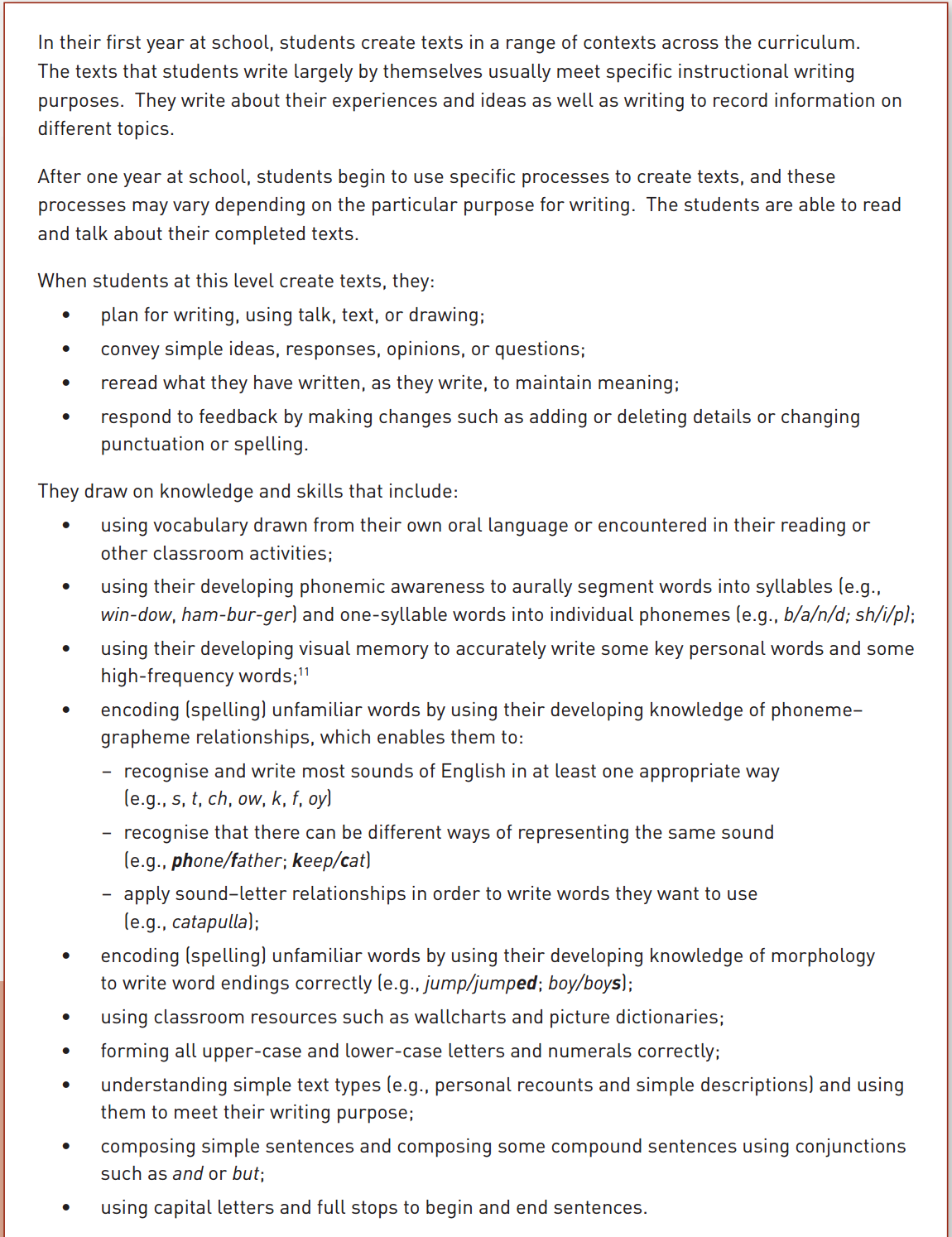 NameNameNameNameNameName